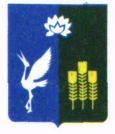 МУНИЦИПАЛЬНЫЙ КОМИТЕТЧкаловского сельского поселенияСпасского муниципального районаРЕШЕНИЕ        27  октября 2021 года 			с. Чкаловское				                 № 59«Об избрании секретаря  муниципального комитета Чкаловского сельского поселения»В соответствии со статьей 43 Федерального закона от                    № 131-ФЗ «Об общих принципах организации местного самоуправления в Российской Федерации», руководствуясь статьей 27 Устава Чкаловского сельского поселения, статьей 22 Регламента муниципального комитета Чкаловского сельского поселения, в связи со сложением полномочий депутата Новиковой В.А., муниципальный комитет Чкаловского сельского поселения:РЕШИЛ:1. Избрать секретарём муниципального комитета Чкаловского сельского поселения Гордиевского Виктора Анатольевича. 2. Настоящее решение вступает в силу с момента его подписания.Председатель муниципального комитета	Чкаловского сельского поселения 			                                    	Ухань О. А.